SISTEMATIZACIÓN DE EXPERIENCIASIDENTIFICACIÓN DEL PROYECTO IDENTIFICACIÓN DEL PROYECTO IDENTIFICACIÓN DEL PROYECTO IDENTIFICACIÓN DEL PROYECTO IDENTIFICACIÓN DEL PROYECTO Nombre de la experienciaNombre de la experienciaNombre de la experienciaNombre de la experienciaNombre de la experienciaFeria Científica, Tecnológica y ComercialFeria Científica, Tecnológica y ComercialFeria Científica, Tecnológica y ComercialFeria Científica, Tecnológica y ComercialFeria Científica, Tecnológica y ComercialInformación Institucional: Nombre de la institución o instituciones que participan en la experienciaInformación Institucional: Nombre de la institución o instituciones que participan en la experienciaInformación Institucional: Nombre de la institución o instituciones que participan en la experienciaInformación Institucional: Nombre de la institución o instituciones que participan en la experienciaInformación Institucional: Nombre de la institución o instituciones que participan en la experienciaColegio José Antonio Remón Cantera e Instituto Profesional y Técnico Jeptha B. DuncanColegio José Antonio Remón Cantera e Instituto Profesional y Técnico Jeptha B. DuncanColegio José Antonio Remón Cantera e Instituto Profesional y Técnico Jeptha B. DuncanColegio José Antonio Remón Cantera e Instituto Profesional y Técnico Jeptha B. DuncanLíder(es ) de la experiencia: Nombres y ApellidosLíder(es ) de la experiencia: Nombres y ApellidosLíder(es ) de la experiencia: Nombres y ApellidosLíder(es ) de la experiencia: Nombres y ApellidosLíder(es ) de la experiencia: Nombres y ApellidosYenia BrinYenia BrinYenia BrinYenia BrinYenia BrinDalys PérezDalys PérezDalys PérezDalys PérezDalys PérezMilitza TuñónMilitza TuñónMilitza TuñónMilitza TuñónMilitza TuñónÁrea de Trabajo:TeléfonosCorreo electrónicoCorreo electrónicoCorreo electrónicoTecnología de la Información y Comunicación517-6291Centro.3704@meduca.gob.paCentro.3704@meduca.gob.paCentro.3704@meduca.gob.paDESCRIPCIÓN DESCRIPCIÓN DESCRIPCIÓN DESCRIPCIÓN DESCRIPCIÓN Anualmente en el plantel se celebra la semana de la Ciencia, Tecnología y del comercio Anualmente en el plantel se celebra la semana de la Ciencia, Tecnología y del comercio Anualmente en el plantel se celebra la semana de la Ciencia, Tecnología y del comercio Anualmente en el plantel se celebra la semana de la Ciencia, Tecnología y del comercio Tiempo de desarrollo y estado de la experienciaTiempo de desarrollo y estado de la experienciaTiempo de desarrollo y estado de la experienciaTiempo de desarrollo y estado de la experienciaTiempo de desarrollo y estado de la experienciaEn desarrollo o finalizada: Segundo TrimestreAños: Años: Meses: Meses: Población con la que se lleva a cabo la experiencia Población con la que se lleva a cabo la experiencia Población con la que se lleva a cabo la experiencia Población con la que se lleva a cabo la experiencia Población con la que se lleva a cabo la experiencia Docentes de los Departamentos de Ciencias, Comercio e Informática (15 docentes aproximadamente)Estudiantes de los Bachilleres de Ciencias con énfasis en Informática, Comercio e Idiomas (150 estudiantes aproximadamente)Docentes de los Departamentos de Ciencias, Comercio e Informática (15 docentes aproximadamente)Estudiantes de los Bachilleres de Ciencias con énfasis en Informática, Comercio e Idiomas (150 estudiantes aproximadamente)Docentes de los Departamentos de Ciencias, Comercio e Informática (15 docentes aproximadamente)Estudiantes de los Bachilleres de Ciencias con énfasis en Informática, Comercio e Idiomas (150 estudiantes aproximadamente)Docentes de los Departamentos de Ciencias, Comercio e Informática (15 docentes aproximadamente)Estudiantes de los Bachilleres de Ciencias con énfasis en Informática, Comercio e Idiomas (150 estudiantes aproximadamente)Docentes de los Departamentos de Ciencias, Comercio e Informática (15 docentes aproximadamente)Estudiantes de los Bachilleres de Ciencias con énfasis en Informática, Comercio e Idiomas (150 estudiantes aproximadamente)Escriba los orígenes y situación institucional que lo motivo a crear e implementar dicha experienciaEscriba los orígenes y situación institucional que lo motivo a crear e implementar dicha experienciaEscriba los orígenes y situación institucional que lo motivo a crear e implementar dicha experienciaEscriba los orígenes y situación institucional que lo motivo a crear e implementar dicha experienciaEscriba los orígenes y situación institucional que lo motivo a crear e implementar dicha experienciaEsta actividad se realiza con la finalidad de que el estudiante lleve a la práctica los conocimientos adquiridos hasta la fecha, aplicando las teorías científicas y tecnológicas en actividades del mundo real, para lograr una mejor comprensión de las mismas.Esta actividad se realiza con la finalidad de que el estudiante lleve a la práctica los conocimientos adquiridos hasta la fecha, aplicando las teorías científicas y tecnológicas en actividades del mundo real, para lograr una mejor comprensión de las mismas.Esta actividad se realiza con la finalidad de que el estudiante lleve a la práctica los conocimientos adquiridos hasta la fecha, aplicando las teorías científicas y tecnológicas en actividades del mundo real, para lograr una mejor comprensión de las mismas.Esta actividad se realiza con la finalidad de que el estudiante lleve a la práctica los conocimientos adquiridos hasta la fecha, aplicando las teorías científicas y tecnológicas en actividades del mundo real, para lograr una mejor comprensión de las mismas.Esta actividad se realiza con la finalidad de que el estudiante lleve a la práctica los conocimientos adquiridos hasta la fecha, aplicando las teorías científicas y tecnológicas en actividades del mundo real, para lograr una mejor comprensión de las mismas.Describa cómo se realizó la implementación de la experiencia y las actividades desarrolladas.Describa cómo se realizó la implementación de la experiencia y las actividades desarrolladas.Describa cómo se realizó la implementación de la experiencia y las actividades desarrolladas.Describa cómo se realizó la implementación de la experiencia y las actividades desarrolladas.Describa cómo se realizó la implementación de la experiencia y las actividades desarrolladas. Esta actividad fue desarrolla el año pasado en donde los estudiantes, a través desarrollen sus habilidades y destrezas en el desarrollo de proyectos a nivel científico, tecnológico y comercial.  En el área cientifica  se desarrollaron proyectos que destacaban el uso del brazo hidráulico, la toma del nivel de glucosa, la representación del sonido, los globos a base de helio y el lanzamiento de cohetes, sistemas de filtración de aguas residuales, en donde cada grupo expositor daba a conocer el origen, desarrollo y beneficio del mismo. Esta actividad fue desarrolla el año pasado en donde los estudiantes, a través desarrollen sus habilidades y destrezas en el desarrollo de proyectos a nivel científico, tecnológico y comercial.  En el área cientifica  se desarrollaron proyectos que destacaban el uso del brazo hidráulico, la toma del nivel de glucosa, la representación del sonido, los globos a base de helio y el lanzamiento de cohetes, sistemas de filtración de aguas residuales, en donde cada grupo expositor daba a conocer el origen, desarrollo y beneficio del mismo. Esta actividad fue desarrolla el año pasado en donde los estudiantes, a través desarrollen sus habilidades y destrezas en el desarrollo de proyectos a nivel científico, tecnológico y comercial.  En el área cientifica  se desarrollaron proyectos que destacaban el uso del brazo hidráulico, la toma del nivel de glucosa, la representación del sonido, los globos a base de helio y el lanzamiento de cohetes, sistemas de filtración de aguas residuales, en donde cada grupo expositor daba a conocer el origen, desarrollo y beneficio del mismo. Esta actividad fue desarrolla el año pasado en donde los estudiantes, a través desarrollen sus habilidades y destrezas en el desarrollo de proyectos a nivel científico, tecnológico y comercial.  En el área cientifica  se desarrollaron proyectos que destacaban el uso del brazo hidráulico, la toma del nivel de glucosa, la representación del sonido, los globos a base de helio y el lanzamiento de cohetes, sistemas de filtración de aguas residuales, en donde cada grupo expositor daba a conocer el origen, desarrollo y beneficio del mismo.¿Cómo mejoro su ambiente de aprendizaje con la implementación de la experiencia?¿Cómo mejoro su ambiente de aprendizaje con la implementación de la experiencia?¿Cómo mejoro su ambiente de aprendizaje con la implementación de la experiencia?¿Cómo mejoro su ambiente de aprendizaje con la implementación de la experiencia?¿Cómo mejoro su ambiente de aprendizaje con la implementación de la experiencia?A través del desarrollo de cada proyecto el estudiante logra una mejor comprensión de la teorias cientícas, tecnológicas  y comercial aplicadas a situaciones del mundo real.A través del desarrollo de cada proyecto el estudiante logra una mejor comprensión de la teorias cientícas, tecnológicas  y comercial aplicadas a situaciones del mundo real.A través del desarrollo de cada proyecto el estudiante logra una mejor comprensión de la teorias cientícas, tecnológicas  y comercial aplicadas a situaciones del mundo real.A través del desarrollo de cada proyecto el estudiante logra una mejor comprensión de la teorias cientícas, tecnológicas  y comercial aplicadas a situaciones del mundo real.Escriba las estrategias pedagógicas y didácticas que implementóEscriba las estrategias pedagógicas y didácticas que implementóEscriba las estrategias pedagógicas y didácticas que implementóEscriba las estrategias pedagógicas y didácticas que implementóVideosEstudio de casoExperimentosProyectosExposición oral y visualMaquetasLáminaCartelCintillosTripticosDiapositivasVideosEstudio de casoExperimentosProyectosExposición oral y visualMaquetasLáminaCartelCintillosTripticosDiapositivasVideosEstudio de casoExperimentosProyectosExposición oral y visualMaquetasLáminaCartelCintillosTripticosDiapositivasVideosEstudio de casoExperimentosProyectosExposición oral y visualMaquetasLáminaCartelCintillosTripticosDiapositivasDescriba cómo fue el proceso de planificación del trabajoDescriba cómo fue el proceso de planificación del trabajoDescriba cómo fue el proceso de planificación del trabajoDescriba cómo fue el proceso de planificación del trabajoEsta actividad es organizada un mes anterior ya que cada equipo de estudiante tiene que escoger un proyecto a desarrollar presentárselo al profesor para su aprobación y asesoramiento. Luego de tener todos los proyectos a presentar por cada equipo de trabajo el profesor coordinador general de la actividad asigna el espacio físico  en el cual se desarrollara cada uno de los proyectos.Esta actividad es organizada un mes anterior ya que cada equipo de estudiante tiene que escoger un proyecto a desarrollar presentárselo al profesor para su aprobación y asesoramiento. Luego de tener todos los proyectos a presentar por cada equipo de trabajo el profesor coordinador general de la actividad asigna el espacio físico  en el cual se desarrollara cada uno de los proyectos.Esta actividad es organizada un mes anterior ya que cada equipo de estudiante tiene que escoger un proyecto a desarrollar presentárselo al profesor para su aprobación y asesoramiento. Luego de tener todos los proyectos a presentar por cada equipo de trabajo el profesor coordinador general de la actividad asigna el espacio físico  en el cual se desarrollara cada uno de los proyectos.Esta actividad es organizada un mes anterior ya que cada equipo de estudiante tiene que escoger un proyecto a desarrollar presentárselo al profesor para su aprobación y asesoramiento. Luego de tener todos los proyectos a presentar por cada equipo de trabajo el profesor coordinador general de la actividad asigna el espacio físico  en el cual se desarrollara cada uno de los proyectos.Ejecución de trabajo en el aula: orientación al aprendizaje y el trabajo colaborativo.Ejecución de trabajo en el aula: orientación al aprendizaje y el trabajo colaborativo.Ejecución de trabajo en el aula: orientación al aprendizaje y el trabajo colaborativo.Ejecución de trabajo en el aula: orientación al aprendizaje y el trabajo colaborativo.Para la realización del proyecto los estudiantes por equipo se organizan para la elaboración del mismo, se dividen cada una de las actividades a realizar como: cotizaciones y compras de materiales, confección de recordatorios y tríticos,  elaboración y montaje del proyecto, protocolo, exposición y desmonte del proyecto y limpieza del espacio físico asignado.Para la realización del proyecto los estudiantes por equipo se organizan para la elaboración del mismo, se dividen cada una de las actividades a realizar como: cotizaciones y compras de materiales, confección de recordatorios y tríticos,  elaboración y montaje del proyecto, protocolo, exposición y desmonte del proyecto y limpieza del espacio físico asignado.Para la realización del proyecto los estudiantes por equipo se organizan para la elaboración del mismo, se dividen cada una de las actividades a realizar como: cotizaciones y compras de materiales, confección de recordatorios y tríticos,  elaboración y montaje del proyecto, protocolo, exposición y desmonte del proyecto y limpieza del espacio físico asignado.Para la realización del proyecto los estudiantes por equipo se organizan para la elaboración del mismo, se dividen cada una de las actividades a realizar como: cotizaciones y compras de materiales, confección de recordatorios y tríticos,  elaboración y montaje del proyecto, protocolo, exposición y desmonte del proyecto y limpieza del espacio físico asignado.Incluya los  recursos tecnológicos que se utilizaron en la implementación.Incluya los  recursos tecnológicos que se utilizaron en la implementación.Incluya los  recursos tecnológicos que se utilizaron en la implementación.Incluya los  recursos tecnológicos que se utilizaron en la implementación.Cartulina, marcadores, tela 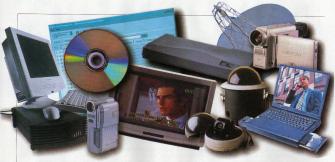 Papelografo, papel manilaComputadorasVideo cámarasProyectorAplicaciones de Microsoft OfficeInternetMamparasCartulina, marcadores, tela Papelografo, papel manilaComputadorasVideo cámarasProyectorAplicaciones de Microsoft OfficeInternetMamparasCartulina, marcadores, tela Papelografo, papel manilaComputadorasVideo cámarasProyectorAplicaciones de Microsoft OfficeInternetMamparasCartulina, marcadores, tela Papelografo, papel manilaComputadorasVideo cámarasProyectorAplicaciones de Microsoft OfficeInternetMamparasSíntesis: Aportes y Participación de los diferentes estamentos y actores que intervienen en el proceso.Síntesis: Aportes y Participación de los diferentes estamentos y actores que intervienen en el proceso.Síntesis: Aportes y Participación de los diferentes estamentos y actores que intervienen en el proceso.Síntesis: Aportes y Participación de los diferentes estamentos y actores que intervienen en el proceso.Por parte de la dirección recibimos el apoyo en cuanto a mobiliario se refiere y a la limpieza de la azotea.  Los gastos de los trabajos presentados y de los stand, los cubre totalmente el estudiante. Los profesores coordinadores conjuntamente con los docentes que apoyan la actividad aportan los recursos tecnológicos de sus respectivos departamentos y en ocasiones recursos propiosPor parte de la dirección recibimos el apoyo en cuanto a mobiliario se refiere y a la limpieza de la azotea.  Los gastos de los trabajos presentados y de los stand, los cubre totalmente el estudiante. Los profesores coordinadores conjuntamente con los docentes que apoyan la actividad aportan los recursos tecnológicos de sus respectivos departamentos y en ocasiones recursos propiosPor parte de la dirección recibimos el apoyo en cuanto a mobiliario se refiere y a la limpieza de la azotea.  Los gastos de los trabajos presentados y de los stand, los cubre totalmente el estudiante. Los profesores coordinadores conjuntamente con los docentes que apoyan la actividad aportan los recursos tecnológicos de sus respectivos departamentos y en ocasiones recursos propiosPor parte de la dirección recibimos el apoyo en cuanto a mobiliario se refiere y a la limpieza de la azotea.  Los gastos de los trabajos presentados y de los stand, los cubre totalmente el estudiante. Los profesores coordinadores conjuntamente con los docentes que apoyan la actividad aportan los recursos tecnológicos de sus respectivos departamentos y en ocasiones recursos propiosDescriba las principales transformaciones de la implementación durante su tiempo de realización.Describa las principales transformaciones de la implementación durante su tiempo de realización.Describa las principales transformaciones de la implementación durante su tiempo de realización.Describa las principales transformaciones de la implementación durante su tiempo de realización.Se logro la integración activa de todos los participantes, trabando en equipo, con pensamiento critico y toma de decisiones efectivas.Se logro la integración activa de todos los participantes, trabando en equipo, con pensamiento critico y toma de decisiones efectivas.Se logro la integración activa de todos los participantes, trabando en equipo, con pensamiento critico y toma de decisiones efectivas.Se logro la integración activa de todos los participantes, trabando en equipo, con pensamiento critico y toma de decisiones efectivas.Explique el apoyo institucional recibido para el desarrollo de la misma.Explique el apoyo institucional recibido para el desarrollo de la misma.Explique el apoyo institucional recibido para el desarrollo de la misma.Explique el apoyo institucional recibido para el desarrollo de la misma.El apoyo institucional fue poco, solamente nos proporcionó recursos materiales, se logró apoyos de padrinos para la realización del desarrollo de la feria.El apoyo institucional fue poco, solamente nos proporcionó recursos materiales, se logró apoyos de padrinos para la realización del desarrollo de la feria.El apoyo institucional fue poco, solamente nos proporcionó recursos materiales, se logró apoyos de padrinos para la realización del desarrollo de la feria.El apoyo institucional fue poco, solamente nos proporcionó recursos materiales, se logró apoyos de padrinos para la realización del desarrollo de la feria.Describa el estado actual de la implementación de la experienciaDescriba el estado actual de la implementación de la experienciaDescriba el estado actual de la implementación de la experienciaDescriba el estado actual de la implementación de la experienciaEl proyecto de la feria fue todo un éxito, por lo que la dirección del plantel decidió integrar una nueva comisión para que todos los años se continúe realizando. Los docentes para motivar a los a los estudiantes les evalúan los proyectos y hacen premiaciones según categorías previamente establecidas.El proyecto de la feria fue todo un éxito, por lo que la dirección del plantel decidió integrar una nueva comisión para que todos los años se continúe realizando. Los docentes para motivar a los a los estudiantes les evalúan los proyectos y hacen premiaciones según categorías previamente establecidas.El proyecto de la feria fue todo un éxito, por lo que la dirección del plantel decidió integrar una nueva comisión para que todos los años se continúe realizando. Los docentes para motivar a los a los estudiantes les evalúan los proyectos y hacen premiaciones según categorías previamente establecidas.El proyecto de la feria fue todo un éxito, por lo que la dirección del plantel decidió integrar una nueva comisión para que todos los años se continúe realizando. Los docentes para motivar a los a los estudiantes les evalúan los proyectos y hacen premiaciones según categorías previamente establecidas.